Bulletin d’adhésion 2021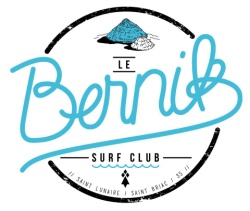 Surf [ ]     Longboard [ ]     Bodyboard [ ]     SUP [ ]     Bodysurf [ ]     Kneeboard [ ]Catégorie :	Benjamin (0-12) [ ] Minime (13-14) [ ] Cadets (15-16) [ ] Junior (17-18) [ ] Senior (19-28) [ ] Senior man (29-35) [ ]Master (36-40) [ ] Grand Master (41-45) [ ] Kahuna (46-50) [ ] Grand Kahuna (51 et +) [ ]Mme [ ] M [ ]Prénom : ________________________	Nom : ____________________________Date de naissance : ____/____/______	Lieu de naissance : ____________________________Profession : ______________________Adresse : ____________________________________________________________Code postal : ________________	Ville : _____________________________________Mobile : ___/___/___/___/___		Tél. fixe : ___/___/___/___/___ Email : ___________________________@_________________________Permis voiture : oui [ ] non [ ]		Voiture : oui [ ] non [ ]Je souhaite être inscrit à la mailing-list des membres du club : oui [ ] non [ ]Adhésions jeunes (≤ 18 ans pour l’année en cours)	Adhésion jeune		(sans licence)							10€	[ ]Adhésion jeune		+ licence sportive	(certificat médical « apte au surf »)		35€	[ ]Adhésion jeune		+ licence compétition	(certificat médical « apte au surf en compétition »)	45€	[ ]Adhésion adultes (≥ 19 ans pour l’année en cours)Adhésion adulte	(sans licence)							15€	[ ]Adhésion adulte	+ licence sportive	(certificat médical « apte au surf »)		45€	[ ]Adhésion adulte	+ licence compétition	(certificat médical « apte au surf en compétition »)	55€	[ ]Adhésion adulte	+ licence éducateur	(certificat médical « apte au surf en compétition »)	55€	[ ]Pour les licences compétitions, fournir IMPERATIVEMENT une photocopie d’un justificatif d’identitéRq1 : 3 stickers sont offerts à chaque adhérent du club (à récupérer au local ou lors des évènements).Rq2 : Le prix de l’adhésion avec licence inclus l’achat de la licence à la fédération française de surf (30€ pour une licence sportive et 40€ pour une licence compétition ou éducateur).Rq3 : Toutes les licences incluent des garanties d'assurance en Responsabilité Civile, Garanties Individuelles, Assistance juridique et Assistance. Cependant, toute personne souhaitant bénéficier de garanties supplémentaires, pourra trouver au sein des Clubs et Ecoles des formulaires lui permettant de souscrire de telles garanties (Garantie MAIF I.A. sport + : 31,70€).Le ____/____/____,	à ________________________Signature de l’adhérent : (Tout dossier incomplet sera refusé, à déposer/envoyer à la mairie de St-Lunaire)Autorisation parentale pour les mineurs :Je soussigné 						(nom, prénom) autorise mon enfant à participer aux activités du Bernik SC (entrainements et surf trips).J’autorise le Bernik SC à utiliser les photos et / ou vidéos lors des séances pour sa communication.Le ____/____/____,	Signature